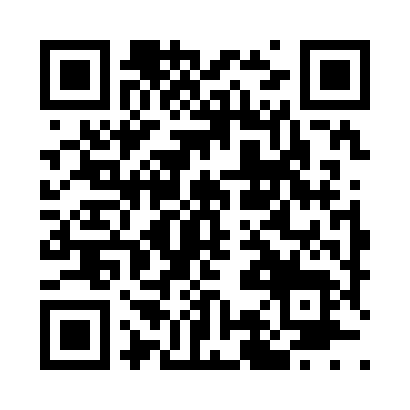 Prayer times for Camp Russell, Massachusetts, USAMon 1 Jul 2024 - Wed 31 Jul 2024High Latitude Method: Angle Based RulePrayer Calculation Method: Islamic Society of North AmericaAsar Calculation Method: ShafiPrayer times provided by https://www.salahtimes.comDateDayFajrSunriseDhuhrAsrMaghribIsha1Mon3:365:2012:575:018:3410:182Tue3:375:2112:585:018:3410:183Wed3:385:2212:585:018:3410:174Thu3:385:2212:585:018:3310:175Fri3:395:2312:585:018:3310:166Sat3:405:2312:585:018:3310:167Sun3:415:2412:585:018:3210:158Mon3:425:2512:595:018:3210:149Tue3:435:2612:595:018:3210:1410Wed3:445:2612:595:018:3110:1311Thu3:455:2712:595:018:3110:1212Fri3:475:2812:595:018:3010:1113Sat3:485:2912:595:018:2910:1014Sun3:495:2912:595:018:2910:0915Mon3:505:3012:595:018:2810:0816Tue3:515:3112:595:018:2710:0717Wed3:535:321:005:018:2710:0618Thu3:545:331:005:018:2610:0419Fri3:555:341:005:008:2510:0320Sat3:575:351:005:008:2410:0221Sun3:585:361:005:008:2410:0122Mon3:595:361:005:008:239:5923Tue4:015:371:005:008:229:5824Wed4:025:381:004:598:219:5725Thu4:045:391:004:598:209:5526Fri4:055:401:004:598:199:5427Sat4:075:411:004:588:189:5228Sun4:085:421:004:588:179:5129Mon4:095:431:004:588:169:4930Tue4:115:441:004:578:159:4831Wed4:125:451:004:578:139:46